TitleDemonstrate skills in processing shellfish by handDemonstrate skills in processing shellfish by handLevel22Credit value22Learning OutcomesLearning OutcomesAssessment CriteriaThe learner will:The learner will:The learner can:1.  Prepare to hand process shellfish           1.  Prepare to hand process shellfish           Obtain the processing specificationPrepare the work station, tools and equipment for hand processingObtain the required shellfish and assess their suitability for hand processingTake action to deal with any problems that may affect processing.2.  Hand process shellfish2.  Hand process shellfishShuck whole scallops to produce a roe-on and roe-off finished product suitable for display or saleDress a cooked crustacean to produce a finished product suitable for display or saleHand process shellfish to achieve the required throughput, yield and quality standardHandle and store shellfish products to maintain condition and qualityTake action to deal with any problems when hand processing.3. Maintain tools and the workstation 3. Maintain tools and the workstation Maintain the condition of the workstation during processingKeep knives sharp to maintain their effectivenessStore knives safely when not in use and after useMaintain other tools as required.4. Complete hand processing4. Complete hand processingFollow procedures to deal with materials that can be recycled or reworkedFollow procedures to dispose of waste materialMake the workstation and equipment ready for use after processingContribute to maintaining records of hand processing activity.5. Understand how to process shellfish by hand5. Understand how to process shellfish by handDescribe how to interpret a typical processing specificationDescribe the criteria used to assess the suitability of shellfish for hand processingOutline the quality, yield and throughput criteria used for processingDescribe typical problems that may be encountered during hand processing and how they may be overcome Outline codes of practice procedures for the  shucking of scallops and dressing of cooked crustaceanDescribe how to shuck whole scallops to produce a roe on and roe off productExplain how to control the food safety hazards associated with scallop shucking Explain  how to control the food safety hazards associated with processing cooked crustaceans Additional information about the unitAdditional information about the unitAdditional information about the unitUnit purpose and aim(s)Unit purpose and aim(s)This unit supports vocational development for those who need to demonstrate skills and knowledge in processing shellfish by hand in a learning environment.The unit is designed for use primarily by those who plan to enter the food and drink industry, in a shellfish processing role. It is designed to assess skills and knowledge demonstrated in a learning environment and it does not confirm competence in the workplace. Unit expiry dateUnit expiry dateDetails of the relationship between the unit and relevant national occupational standards or other professional standards or curricula (if appropriate)Details of the relationship between the unit and relevant national occupational standards or other professional standards or curricula (if appropriate)This unit of assessment relates directly to Improve Sector Performance Standards (approved as National Occupational Standard) units FP.129S Extract shellfish meat by hand and FP.130K Understand how to extract shellfish meat by hand.Assessment requirements or guidance specified by a sector or regulatory body (if appropriate)Assessment requirements or guidance specified by a sector or regulatory body (if appropriate)This unit is designed to assess the skills and understanding of learners when demonstrating skills in processing fish and shellfish by hand. It can be assessed off the job in the learning environment.The learner must demonstrate their skills, knowledge and understanding, to meet all assessment criteria. Assessment methods appropriate to the needs of the learner must be used to generate satisfactory evidence of knowledge and understanding.The Improve Assessment Strategy sets out the overarching assessment requirements.Support for the unit from a SSC or appropriate other body (if required)Support for the unit from a SSC or appropriate other body (if required)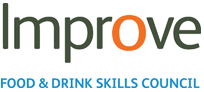 Location of the unit within the subject/sector classification systemLocation of the unit within the subject/sector classification system04 Engineering and Manufacturing TechnologiesName of the organisation submitting the unitName of the organisation submitting the unitImproveAvailability for useAvailability for useSharedUnit available fromUnit available fromUnit guided learning hoursUnit guided learning hours11Unit CategoryUnit CategoryVocational Skill (VS)SPS ReferenceSPS ReferenceFP.129SWBA ReferenceWBA ReferenceY/503/2925